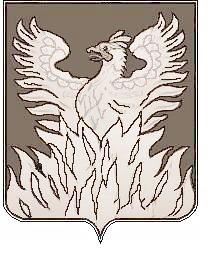 СОВЕТ ДЕПУТАТОВмуниципального образования«Городское поселение Воскресенск»Воскресенского муниципального районаМосковской областиР Е Ш Е Н И Е  от _21.09.2018 г._№ _481/73_Об установке Памятного знака – Мемориального камня в честь 100-летия Комсомола	 Рассмотрев ходатайство депутата Совета депутатов городского поселения Воскресенск, Председателя Воскресенского отделения Благотворительного фонда «Фонд поддержки ветеранов Комсомола Подмосковья» Слепова С.С., согласно протокола комиссии по увековечению памяти о выдающихся событиях и личностях, присвоению имен муниципальным учреждениям, улицам, скверам, площадям, установке объектов монументального искусства в городском поселении Воскресенск и в соответствии с Положением по увековечению памяти о выдающихся событиях и личностях, присвоению имен муниципальным учреждениям, улицам, скверам, площадям, установке объектов монументального искусства в городском поселении Воскресенск, утвержденным Решением Совета депутатов городского поселения Воскресенск от 30.01.2015 г. № 74/7 (с изменениями от 26.01.18 г. № 424/63)Совет депутатов муниципального образования «Городское поселение Воскресенск» Воскресенского муниципального района Московской области РЕШИЛ:     1. Установить Памятный знак – Мемориальный камень в честь 100–летия Комсомола по адресу: г. Воскресенск, бульвар 50-летия Ленинского комсомола.         2. Опубликовать настоящее решение в периодическом печатном издании, распространяемом на территории городского поселения Воскресенск, и на Официальном сайте Городского поселения Воскресенск.     3.Контроль за исполнением настоящего решения возложить на председателя постоянной депутатской комиссии по законности, молодежной и социальной политике Елисеева А.В. и первого заместителя руководителя администрации городского поселения Воскресенск Кривоногова М.Г.   Глава городского поселения Воскресенск                                                  А.С. Владович